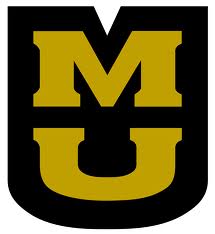 Expressive Sound Poem Group ProcessChoose a Found Poem or other synthesized writing.  Make thoughtful decisions about the visual representations—painting, drawing, power point, etc. Make thoughtful decisions about the musical representations—digital music, live classroom instruments, live instruments, sound layering, etc. Write an Artistic Statement describing the decisions made for the project and why.  Video the artistic process in art and music.Video the Expressive Sound Poem performance.Create a digital composition with the following components:Opening Introductory SlideVideo:  ESP and artistic processArtistic StatementPoem textOther visual elements you would like to includeOther musical/sound elements you would like to includeClosing Slide/creditsThroughout the process, reflect on the following:How well do the compositions meet the assignment? Did you hear music inside your head or imagine what the visuals would look like? When/how did this happen?What worked visually? Musically? How would you change your project if you could?Campbell, P. S. & Scott-Kasner, C. (2010).  Music in Childhood:  From Preschool through the Elementary        Grades.  Schirmer, Cengage Learning:  Boston, MA.  Article: VENUS found in “The Planets of Our Solar System for Kids”Retrieved from http://www.manatee.k12.fl.us/sites/elementary/samoset/psgk3mer.htmVenus is the second planet from the sun. It is one of the four inner planets. These planets are Mercury, Venus, Earth and Mars. The inner planets are also called the rocky planets, because they are made of rocks. 

Venus is sometimes called the "Evening Star" and the "Morning Star". It is very bright. You can see it at sunset and sunrise. It is so bright it looks like a star, but it does not twinkle. 

Venus spins very slowly. One "day" on Venus is longer than one year on Venus!!! It takes Venus 243 days to spin around its axis one time. This means that one Venus day is 243 "Earth Days" long. Venus orbits, or goes around the sun, in only 225 days! This means one Venus year is 225 days long!!! 

Venus is different from all the other planets because it spins "backwards" on its axis. Astronomers call Venus Earth's "sister planet" because it is about the same size as Earth. Its gravity is also about the same as Earth's gravity. This means you would weigh about the same amount on Venus and on Earth. Venus, however, is very different from Earth.
Venus has no oceans. Its atmosphere is made mostly of carbon dioxide. There is almost no water vapor in its air. Venus is totally covered by clouds made of acid. (sulpheric acid) 

The clouds cover the whole surface of Venus. They let sunlight in, but do not let heat out. This makes Venus very, very hot. It is even hotter than Mercury which is closer to the sun! The temperature on the surface of Venus is about 900 degrees Fahrenheit! That is nine times as hot as a 100 degree day on Earth! 

Like Mercury, the surface of Venus is covered with craters made by meteorites. There are also many volcanoes on Venus. The volcanoes are not active anymore, which means they do not erupt. POETRY: Found Acrostic Poem (Hybrid of a Found and Acrostic Poem)Vaporless, volcanic and robed by acid clouds.Evening star who refuses to twinkle; such aNaughty child, but our solar sister nonetheless.Undeserving of meteoric insults that pelt her skin Spinning backwards slowly, slowly; second from the sunMusic selection: “Astral Stream” from http://www.brainybetty.com/soundsforpowerpoint.htm Music accompaniment may be enhanced with percussion and possibly wind instruments to reinforce twinkling, spinning & eruptions.Visuals might include:Black paper covered or fabric draped background/darkened environmentVapor from machine or dry iceActor dressed in flowing warm-colored robes (no sparkles) over a heavily textured or hole-covered dress to represent VenusActor dressed in green & blue robes w/ leaves to represent sister EarthActor dressed in bright yellow & metallic gold garment w/ radiating, glittered halo to represent SunPainted/textured ping-pong balls to represent meteoritesActions & facial expressions to reinforce ideas of naughty child, accepting sister, victim of peltingESP Video Example:Mealworm Rap http://www.youtube.com/watch?v=sya0gxKJ3Vc&feature=youtu.beSTARTING PLACES:  Website Suggestions for Expressive Sound Poem ResearchNational Geographic Kidshttp://kids.nationalgeographic.com/kids/ Planets for Kidshttp://www.planetsforkids.org/planet-mercury.html BBC History – Historic Figures (Search by name)http://www.bbc.co.uk/history/historic_figures/ Met Museum Family Guideshttp://www.metmuseum.org/learn/for-kids/family-guides National Gallery of Art - Lessons & Activitieshttp://www.nga.gov/content/ngaweb/education/teachers/lessons-activities.html Ducksters (safe website for kids)Study & Homework page offers resources for History, Science, Geography, Biography, Animals, & Mathhttp://www.ducksters.com/study.php 